	Женева, 17 мая 2013 годаУважаемая госпожа,
уважаемый господин,1	Имею честь сообщить вам, что на Всемирной ассамблее по стандартизации электросвязи (Дубай, 20–29 ноября 2012 г.) были приняты следующие решения. 1.1	Создать Группу по совместной координационной деятельности (JCA-Res178) по выполнению Резолюции 178 (Гвадалахара, 2010 г.) Полномочной конференции МСЭ "Технические аспекты сетей электросвязи для поддержки интернета", круг ведения которой изложен в Приложении 1.1.2	JCA-Res178 подотчетна КГСЭ.1.3	JCA-Res178 открыта, в основном, для назначенных официальных представителей исследовательских комиссий МСЭ-Т, согласно п. 2.2.3 Рекомендации МСЭ-Т А.1, а также для представителей Членов МСЭ-Т.2	Сфера действия JCA-Res178 заключается в координации и определении работы, проводимой МСЭ-T по аспектам сетей электросвязи для поддержки интернета, которые способствуют прогрессу в области развития сетей, их пропускной способности, непрерывности, функциональной совместимости и безопасности с помощью деятельности, основанной на вкладах, а также в координации вкладов МСЭ-T в выполнение решений ВВУИО.3	Для придания импульса в решении своей первой задачи JCA-Res178 планирует провести свое первое электронное собрание, с тем чтобы начать деятельность по определению, сбору и анализу соответствующей информации по технической стандартизации, в настоящее время изучаемой в МСЭ-Т, и по любым другим видам соответствующей деятельности МСЭ-Т, при поддержке назначенных должностных лиц из всех исследовательских комиссий МСЭ-Т, которые войдут в JCA-Res178. Эта деятельность будет способствовать достижению последующих целей JCA-Res178, установленных в ее круге ведения. Будут определены и приглашены участвовать в работе JCA-Res178 соответствующие ОРС и форумы, в зависимости от случая, для содействия координации деятельности.4	Первое электронное собрание JCA-Res178 планируется провести 5 июня 2013 года с 17 час. 30 мин. до 19 час. 30 мин. В соответствии с рабочими процедурами группы, собрание пройдет при поддержке инструментов дистанционного сотрудничества. С подробностями можно ознакомиться на домашней странице JCA-Res178: 
http://www.itu.int/en/ITU-T/jca/Res178/Pages/default.aspx.5	Надеюсь, что МСЭ-Т сможет соответствовать ожиданиям своих членов и решить задачи, которые относятся к деятельности, связанной с техническими аспектами сетей электросвязи для поддержки интернета. С уважением,Малколм Джонсон
Директор Бюро
стандартизации электросвязиПриложение: 1ПРИЛОЖЕНИЕ 1
(к Циркуляру 26 БСЭ)JCA-Res178(Технические аспекты сетей электросвязи для поддержки интернета)Группа по совместной координационной деятельности по выполнению Резолюции 178 (Гвадалахара, 2010 г.) Полномочной конференции МСЭ "Роль МСЭ в организации работы по техническим аспектам сетей электросвязи для поддержки интернета"Руководители:	Шериф Гинена (Египет)
	Фил Раштон (Соединенное Королевство)1	Сфера действияСфера действия JCA-Res178 (Технические аспекты сетей электросвязи для поддержки интернета) заключается в координации и определении работы, проводимой МСЭ-T по аспектам сетей электросвязи для поддержки интернета, которые способствуют прогрессу в области развития сетей, их пропускной способности, непрерывности, функциональной совместимости и безопасности с помощью деятельности, основанной на вкладах, а также в координации вкладов МСЭ-T в выполнение решений ВВУИО.2	Круг ведения2.1	Выявлять, собирать и анализировать результаты соответствующей технической деятельности в области стандартизации, которая проводится в настоящее время в рамках МСЭ-T, а также любой другой соответствующей деятельности МСЭ-T.2.2	Содействовать координации действий с соответствующими ОРС и форумами. 2.3	Определять темы, которые будут предлагаться для рассмотрения исследовательскими комиссиями в рамках их круга ведения с целью ускорения разработки технических аспектов сетей электросвязи для поддержки интернета, с тем чтобы способствовать развитию сетей, их пропускной способности, непрерывности, функциональной совместимости и безопасности с помощью деятельности, основанной на вкладах.2.4	В зависимости от случая предлагать создание объединенных рабочих групп или других групп.3	Метод работыГруппа JCA-Res178 будет проводить свою работу главным образом с помощью электронных средств, используя конференц-связь и электронную почту, которые, в случае абсолютной необходимости, будут чередоваться с очными собраниями; любые очные собрания будут проводиться, как правило, в контексте других соответствующих собраний МСЭ-T и будут также обеспечивать возможности для дистанционного участия с помощью электронных средств ведения конференций.Группа JCA подотчетна КГСЭ. ______________Бюро стандартизации 
электросвязи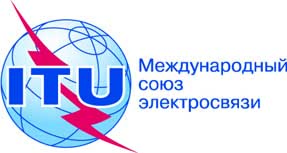 Осн.:


Тел.:
Факс:
Эл. почта:Циркуляр 26 БСЭ


+41 22 730 6206
+41 22 730 5853
tsbjcares178@itu.int–	Администрациям Государств – Членов Союза–	Членам Сектора МСЭ-Т–	Ассоциированным членам МСЭ-Т–	Академическим организациям − Членам МСЭ-ТКопии:–	Председателям и заместителям председателей исследовательских комиссий МСЭ-Т–	Директору Бюро развития электросвязи–	Директору Бюро радиосвязиПредмет:Новая Группа по совместной координационной деятельности (JCA-Res178) по выполнению Резолюции 178 (Гвадалахара, 2010 г.) Полномочной конференции МСЭ "Технические аспекты сетей электросвязи для поддержки интернета"